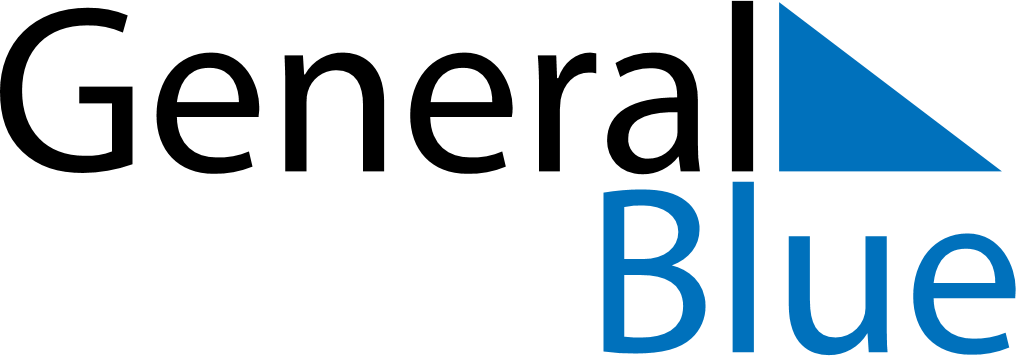 February 2021February 2021February 2021New ZealandNew ZealandMONTUEWEDTHUFRISATSUN1234567Waitangi Day891011121314Waitangi Day (substitute day)1516171819202122232425262728